Poinciana Academy of Fine Arts Polo Shirt Order Form!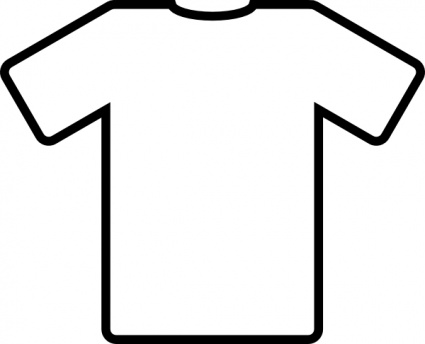 *-----------------------------------------------------------------------------------------------Only $12.00 per Polo-shirt or
Purchase a Package for $25.00
(Includes 2 PAFA Logo T-Shirts & 1 Spirit T-Shirt – Friday Wear)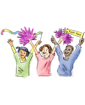 Return Order Form to your child's TeacherMake checks payable to: Poinciana Academy of Fine ArtsFirst Name: 												Last Name: 												 Phone Number(s): 											SizeQty.
WhiteQty.
BlueQty.
PurpleQty.
GoldExt. TotalChild's NameTeacherXSmall$1.Small$2.Med.$3.Large$4.XLarge$5.Grand Totals:$***IF YOU ARE ORDERING AN ADULT SIZE, PLEASE WRITE “ADULT” SOMEWHERE ON THE FORM.*** ***IF YOU ARE ORDERING AN ADULT SIZE, PLEASE WRITE “ADULT” SOMEWHERE ON THE FORM.*** 